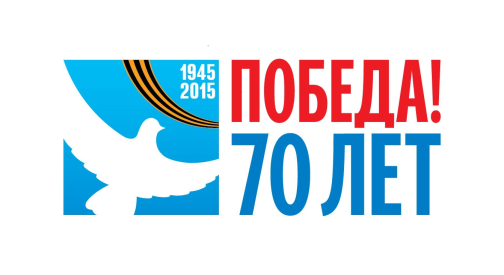    Муниципальное дошкольное                                                                                          образовательное учреждение                        детский сад «Росинка»                             Ярославская область, . Мышкин                        ул. Газовиков ,д.25            т. 8 (48544) 2-12- 61от 10.04.2015 г.    №85                                                      Информацияо проведённых мероприятиях, посвящённых 70-летию  Победы в Вов.     В МДОУ детский сад «Росинка» с 1 по 10 апреля проведены мероприятия, посвящённые 70-летию  Победы в Вов:Заведующий                                              С.В. ГрековаМероприятияСроки проведенияКоличество участников ОтветственныйПодготовка положения о проведении районной беговой эстафеты, среди воспитанников ДОУ, посвящённой 70-летию Победы в Вов.1-6 апреля2 педагогаТюрина Т.Н. – инструктор по физкультуреБогослова Т.Ю. – ст.воспитательПодготовка к открытым занятиям, посвящённым годовщине Победы в Вов1-10 апреля8 педагоговВоспитателиПроведение беседы с воспитанниками старшей группы «Моя Родина-Россия»3 апреля19 воспитанни-ковЖёлтикова О.В. - воспитательЗаучивание с воспитанниками старшей группы стихотворения Т. Белозёрова  «День Победы»30 марта –3 апреля20 воспитанни-ковЛазарова Н.А. – воспитательЖёлтикова О.В. -  воспитательОформление мини-музея «Военная техника» 1-7 апреля6 воспитанни-ков совместно с родителямиБукина Е.В. - воспитательМакарова Е.Ю. - воспитательБеседа с воспитанниками средней группы о военных профессиях.3 апреля18 воспитанни-ковБукина Е.В. - воспитатель Коллективная  работа с воспитанниками 2 младшей группы  «Праздничный салют»7 апреля20 воспитанни-ковОсипова Н.П. - воспитатель